PERTEMUAN I DASAR-DASAR LOGIKA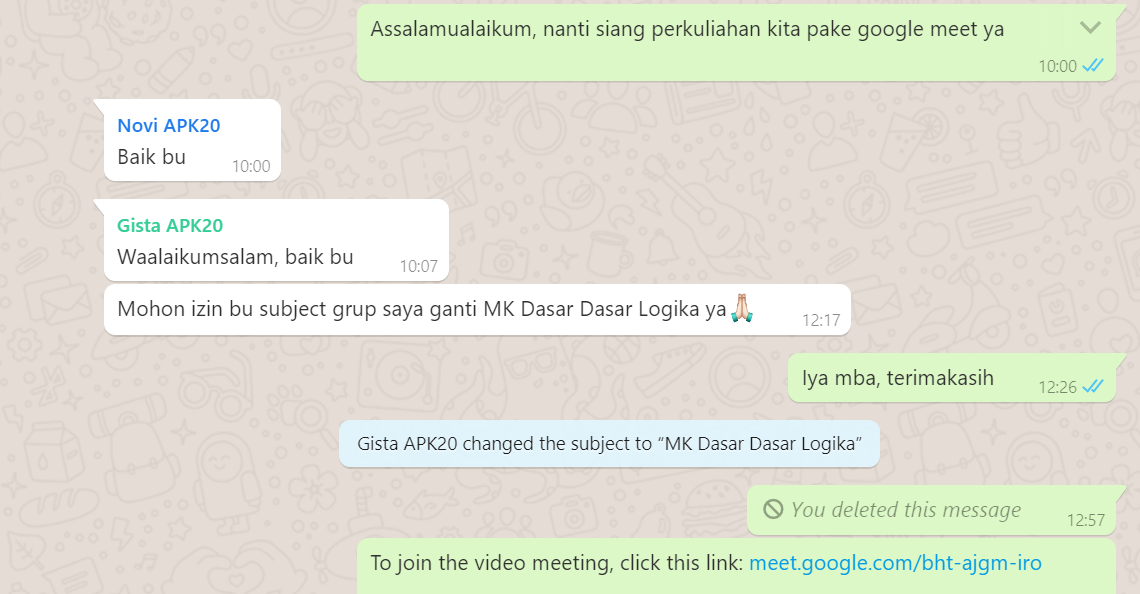 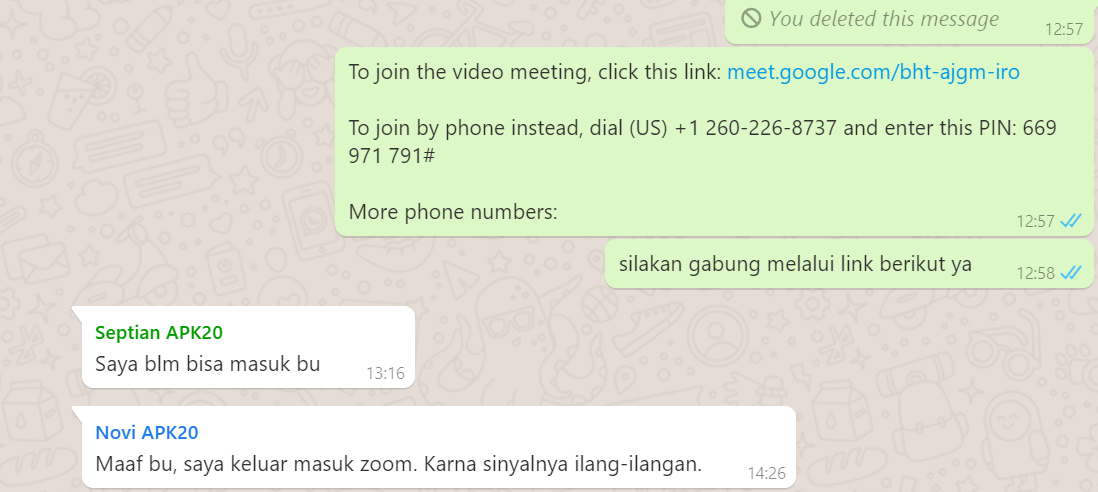 